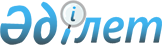 Солтүстік Қазақстан облысы Мамлют ауданы Бике ауылдық округінің 2022-2024 жылдарға арналған бюджетін бекіту туралыСолтүстік Қазақстан облысы Мамлют ауданы мәслихатының 2021 жылғы 30 желтоқсандағы № 16/10 шешімі.
      Ескерту. 01.01.2022 бастап қолданысқа еңгізіледі - осы шешімнің 7-тармағымен.
      Қазақстан Республикасының Бюджет кодексiнің 9-1-бабына, 75-бабы 2 - тармағына, "Қазақстан Республикасындағы жергілікті мемлекеттік басқару және өзін-өзі басқару туралы" Қазақстан Республикасының Заңының 6-бабы 2-7-тармағына сәйкес Солтүстік Қазақстан облысы Мамлют ауданының мәслихаты ШЕШТІ:
      1. Солтүстік Қазақстан облысы Мамлют ауданы Бике ауылдық округінің 2022-2024 жылдарға арналған бюджеті осы шешімге тиісінше 1, 2 және 3-қосымшаларға сәйкес, соның ішінде 2022 жылға келесі көлемдерде бекітілсін:
      1) кірістер – 37963,4 мың теңге:
      салықтық түсімдер – 914 мың теңге;
      салықтық емес түсімдер – 0 мың теңге;
      негізгі капиталды сатудан түсетін түсімдер – 221,6 мың теңге;
      трансферттер түсімі – 36827,8 мың теңге;
      2) шығындар – 39261,3 мың теңге;
      3) таза бюджеттік кредиттеу – 0 мың теңге:
      бюджеттік кредиттер – 0 мың теңге;
      бюджеттік кредиттерді өтеу – 0 мың теңге;
      4) қаржы активтерімен операциялар бойынша сальдо – 0 мың теңге;
      қаржы активтерін сатып алу – 0 мың теңге;
      мемлекеттің қаржы активтерін сатудан түсетін түсімдер – 0 мың теңге; 
      5) бюджет тапшылығы (профициті) – - 1297,9 мың теңге;
      6) бюджет тапшылығын қаржыландыру (профицитін пайдалану) – 1297,9 мың теңге;
      қарыздар түсімі – 0 мың теңге;
      қарыздарды өтеу – 0 мың теңге;
      бюджет қаражатының пайдаланылатын қалдықтары – 1297,9 мың теңге.
      Ескерту. 1-тармақ жаңа редакцияда - Солтүстік Қазақстан облысы Мамлют ауданы мәслихатының 20.05.2022 № 22/5 (01.01.2022 бастап қолданысқа енгізіледi) шешімімен; 07.09.2022 № 26/7 (01.01.2022 бастап қолданысқа енгізіледi) шешімдерімен; 01.12.2022 № 30/10 (01.01.2022 бастап қолданысқа енгізіледi) шешімдерімен.


      2. 2022 жылға арналған ауылдық округтің бюджеттік кірістері Қазақстан Республикасы Бюджет кодексiне сәйкес мына салықтық түсімдер есебінен қалыптастырылатыны белгіленсін:
      1) мемлекеттік кірістер органында тіркеу есебіне қою кезінде мәлімделген ауыл аумағында орналасқан жеке тұлғалар дербес салық салуға жататын табыстар бойынша жеке табыс салығы:
      жеке кәсіпкер, жекеше нотариус, жеке сот орындаушысы, адвокат, кәсіпқой медиатор үшін – тұрған жері;
      тұрғылықты жері – қалған жеке тұлғалар үшін;
      2) ауылдың, ауылдық округтің аумағындағы осы салықты салу объектілері бойынша жеке тұлғалардың мүлкіне салынатын салық;
      3) ауылдың аумағындағы жер учаскелері бойынша жеке және заңды тұлғалардан алынатын, елдi мекендер жерлерiне салынатын жер салығы;
      4) бірыңғай жер салығы;
      5) көлік құралдарына салынатын салық:
      тұрғылықты жері ауылдың аумағындағы жеке тұлғалардан;
      өздерінің құрылтай құжаттарында көрсетілетін тұрған жері ауылдың аумағында орналасқан заңды тұлғалардан алынатын көлік құралдары салығы;
      6) жер учаскелерін пайдаланғаны үшін төлемақы;
      7) сыртқы (көрнекі) жарнаманы:
      ауылдағы үй-жайлардың шегінен тыс ашық кеңістікте;
      ауылдың, ауылдық округтің аумақтары арқылы өтетін жалпыға ортақ пайдаланылатын автомобиль жолдарының бөлiнген белдеуiнде;
      елді мекендерден тыс жердегі үй-жайлардың шегінен тыс ашық кеңістікте және жалпыға ортақ пайдаланылатын автомобиль жолдарының бөлiнген белдеуiнен тыс жерде орналастырғаны үшін төлемақы.
      3. Ауылдық округтің бюджеттік кірістері мына салықтық емес түсімдер есебінен қалыптастырылатыны белгіленсін:
      1) ауылдық округтердің әкімдері әкімшілік құқық бұзушылықтар үшін салатын айыппұлдар;
      2) жеке және заңды тұлғалардың ерікті түрдегі алымдары;
      3) ауылдың, ауылдық округтің коммуналдық меншігінен (жергілікті өзін-өзі басқарудың коммуналдық меншігінен) түсетін кірістер:
      ауылдық округ әкімі аппаратының шешімімен құрылған коммуналдық мемлекеттік кәсіпорындардың таза кірісі бөлігінің түсімдері;
      ауылдың, ауылдық округтің коммуналдық меншігіндегі (жергілікті өзін-өзі басқарудың коммуналдық меншігіндегі) заңды тұлғаларға қатысу үлестеріне кірістер;
      ауылдың, ауылдық округтің коммуналдық меншігінің (жергілікті өзін-өзі басқарудың коммуналдық меншігінің) мүлкін жалға беруден түсетін кірістер;
      ауылдың, ауылдық округтің коммуналдық меншігінен (жергілікті өзін-өзі басқарудың коммуналдық меншігінен) түсетін басқа да кірістер;
      4) ауылдық округ бюджетіне түсетін басқа да салықтық емес түсімдер.
      4. Ауылдық округ бюджетінің кірістері келесі негізгі капиталды сатудан түсетін түсімдер есебінен қалыптастырылатыны белгіленсін:
      1) ауылдық округ бюджеттерінен қаржыландырылатын мемлекеттік мекемелерге бекітіп берілген мемлекеттік мүлікті сатудан түсетін ақша;
      2) ауыл шаруашылығы мақсатындағы жер учаскелерін сатудан түсетін түсімдерді қоспағанда, жер учаскелерін сатудан түсетін түсімдер;
      3) жер учаскелерін жалға беру құқығын сатқаны үшін төлемақы.
      5. 2022 жылға арналған ауылдық округ бюджетіне аудандық бюджеттен берілетін бюджеттік субвенциялар 19509 мың теңге сомада ескерілсін.
      5-1. 2022 жылдың 1 қаңтарына қалыптасқан бюджет қаражатының бос қалдықтары 4-қосымшаға сәйкес бюджеттік бағдарламалар бойынша шығыстарға 1297,9 мың теңге сомасында бағытталсын.
      Ескерту. Шешім 5-1-тармақпен толықтырылды - Солтүстік Қазақстан облысы Мамлют ауданы мәслихатының 20.05.2022 № 22/5 (01.01.2022 бастап қолданысқа енгізіледi) шешімімен; 07.09.2022 № 26/7 (01.01.2022 бастап қолданысқа енгізіледi) шешімдерімен.


      6. 2022 жылға арналған ауылдық округтің бюджетінде берілетін ағымдағы нысаналы трансферттер 15614 мың теңге сомасында ескерілсін.
      7. Осы шешім 2022 жылғы 1 қаңтардан бастап қолданысқа енгізіледi 2022 жылға арналған Солтүстік Қазақстан облысы Мамлют ауданы Бике ауылдык округінің бюджеті
      Ескерту. 1-қосымша жаңа редакцияда - Солтүстік Қазақстан облысы Мамлют ауданы мәслихатының 20.05.2022 № 22/5 (01.01.2022 бастап қолданысқа енгізіледi) шешімімен; 07.09.2022 № 26/7 (01.01.2022 бастап қолданысқа енгізіледi) шешімдерімен; 01.12.2022 № 30/10 (01.01.2022 бастап қолданысқа енгізіледi) шешімдерімен. 2023 жылға арналған Солтүстік Қазақстан облысы Мамлют ауданы Бике ауылдык округінің бюджеті 2024 жылға арналған Солтүстік Қазақстан облысы Мамлют ауданы Бике ауылдык округінің бюджеті 2022 жылғы 1 қаңтарға қалыптасқан, бюджеттік қаражаттың бос қалдықтарын бағыттау
      Ескерту. Шешім 4-қосымшамен толықтырылды - Солтүстік Қазақстан облысы Мамлют ауданы мәслихатының 20.05.2022 № 22/5 (01.01.2022 бастап қолданысқа енгізіледi) шешімімен; 07.09.2022 № 26/7 (01.01.2022 бастап қолданысқа енгізіледi) шешімдерімен.
					© 2012. Қазақстан Республикасы Әділет министрлігінің «Қазақстан Республикасының Заңнама және құқықтық ақпарат институты» ШЖҚ РМК
				
      Солтүстік Қазақстан облысыМамлют ауданы мәслихатының хатшысы 

Р. Нұрмұқанова
Солтүстік Қазақстан облысыМамлют ауданы мәслихатының2021 жылғы 30 желтоқсандағы№ 16/10 шешіміне1 -қосымша
Санаты
Санаты
Санаты
Санаты
Атауы
Сомасы, мың теңге
Сыныбы
Сыныбы
Сыныбы
Атауы
Сомасы, мың теңге
Кіші сыныбы
Атауы
Сомасы, мың теңге
1
2
2
3
4
5
1) Кірістер
37963,4
1
Салықтық түсімдер
914
04
04
Меншiкке салынатын салықтар
914
1
Мүлiкке салынатын салықтар
85
3
Жер салығы
35
4
Көлiк құралдарына салынатын салық
794
2
Салықтық емес түсімдер
0
3
Негізгі капиталды сатудан түсетін түсімдер
221,6
03
03
Жерді және материалдық емес активтерді сату
221,6
1
Жерді сату
221,6
4
Трансферттердің түсімдері
36827,8
02
02
Мемлекеттiк басқарудың жоғары тұрған органдарынан түсетiн трансферттер
36827,8
3
Аудандардың (облыстықмаңызыбар қаланың) бюджетінен трансферттер
36827,8
Функционалдық топ
Функционалдық топ
Функционалдық топ
Функционалдық топ
Атауы
Сомасы, мың теңге
Кіші функция
Кіші функция
Кіші функция
Атауы
Сомасы, мың теңге
Бюджеттік бағдарламалардың әкімшісі
Бюджеттік бағдарламалардың әкімшісі
Атауы
Сомасы, мың теңге
Бағдарлама
Атауы
Сомасы, мың теңге
1
2
3
4
5
6
2) Шығыстар
39261,3
01
Жалпы сипаттағы мемлекеттік қызметтер
22716,2
01
Мемлекеттiк басқарудың жалпы функцияларын орындайтын өкiлдi, атқарушы және басқа органдар
22716,2
124
Аудандық маңызы бар қала, ауыл, кент, ауылдық округ әкімінің аппараты
22716,2
001
Аудандық маңызы бар қала, ауыл, кент, ауылдық округ әкімінің қызметін қамтамасыз ету жөніндегі қызметтер
22715,2
032
Ведомстволық бағыныстағы мемлекеттік мекемелер мен ұйымдардың күрделі шығыстары
1
07
Тұрғынүй-коммуналдық шаруашылық
3832,4
03
Ақпараттықкеңiстiк
3832,4
124
Аудандық маңызы бар қала, ауыл, кент, ауылдық округ әкімінің аппараты
3832,4
008
Елді мекендердегі көшелерді жарықтандыру
956
009
Елді мекендердің санитариясын қамтамасыз ету
1 443
011
Елді мекендерді абаттандыру мен көгалдандыру
1433,4
08
Мәдениет, спорт, туризм жәнеақпараттықкеңістік
11363,8
01
Мәденишаралар
11363,8
124
Аудандық маңызы бар қала, ауыл, кент, ауылдық округ әкімінің аппараты
11 363,8
006
Жергілікті деңгейде мәдени-демалыс жұмысын қолдау
11363,8
12
Көлiк және коммуникация
435
01
Автомобиль көлігі
435
124
Аудандық маңызы бар қала, ауыл, кент, ауылдық округ әкімінің аппараты
435
013
Аудандық маңызы бар қалаларда, ауылдарда, кенттерде, ауылдық округтерде автомобиль жолдарының жұмыс істеуін қамтамасыз ету
435
13
Басқалар
913
09
Басқалар
913
124
Аудандық маңызы бар қала, ауыл, кент, ауылдық округ әкімінің аппараты
913
040
Өңірлерді дамытудың 2025 жылға дейінгі мемлекеттік бағдарламасы шеңберінде өңірлерді экономикалық дамытуға жәрдемдесу бойынша шараларды іске асыруға ауылдық елді мекендерді жайластыруды шешуге арналған іс-шараларды іске асыру
913
15
Трансферттер
0,9
01
Трансферттер
0,9
124
Аудандық маңызы бар қала, ауыл, кент, ауылдық округ әкімінің аппараты
0,9
048
Пайдаланылмаған (толық пайдаланылмаған) мақсатты трансферттерді қайтару
0,9
3) Таза бюджеттік кредиттеу
0
Бюджеттік кредиттер
0
5
Бюджеттік кредиттерді өтеу
0
4) Қаржы активтерімен операциялар бойынша сальдо
0
Қаржы активтерін сатып алу
0
 6
Мемлекеттің қаржы активтерін сатудан түсетін түсімдер
0
5) Бюджет тапшылығы (профициті)
-1297,9
6) Бюджет тапшылығын қаржыландыру (профицитін пайдалану)
1297,9
7
Қарыздар түсімдері
0
16
Қарыздарды өтеу
0
01
Қарыздарды өтеу
0
Санаты
Санаты
Санаты
Санаты
Атауы
Сомасы, мың теңге
Сыныбы
Сыныбы
Атауы
Сомасы, мың теңге
Кіші сыныбы
Атауы
Сомасы, мың теңге
8 
8 
Бюджет қаражатының пайдаланылатын қалдықтары
1297,9
01
Бюджет қаражаты қалдықтары
1297,9
1
Бюджет қаражатының бос қалдықтары
1297,9Солтүстік Қазақстан облысыМамлют ауданы мәслихатының2021 жылғы 30 желтоқсандағы№ 16/10 шешіміне2 -қосымша
Санаты
Санаты
Санаты
Атауы
Сомасы, 
мың теңге
Сыныбы
Сыныбы
Атауы
Сомасы, 
мың теңге
Кіші сыныбы
Атауы
Сомасы, 
мың теңге
1
2
3
4
5
1) Кірістер
32777
1
Салықтық түсімдер
958
04
Меншiкке салынатын салықтар
958
1
Мүлiкке салынатын салықтар
76
3
Жер салығы
34
4
Көлiк құралдарына салынатын салық
848
4
Трансферттердің түсімдері
31819
02
Мемлекеттiк басқарудың жоғары тұрған органдарынан түсетiн трансферттер
31819
3
Аудандардың (облыстық маңызы бар қаланың) бюджетінен трансферттер
31819
Функционалдық топ
Функционалдық топ
Функционалдық топ
Атауы
Сомасы,
 мың теңге
Бюджеттік бағдарламалардың әкімшісі
Бюджеттік бағдарламалардың әкімшісі
Атауы
Сомасы,
 мың теңге
Бағдарлама
Атауы
Сомасы,
 мың теңге
1
2
3
4
5
2) Шығындар
32777
01
Жалпы сипаттағы мемлекеттік қызметтер 
20606
124
Аудандық маңызы бар қала, ауыл, кент, ауылдық округ әкімінің аппараты
20606
001
Аудандық маңызы бар қала, ауыл, кент, ауылдық округ әкімінің қызметін қамтамасыз ету жөніндегі қызметтер
20606
07
Тұрғын үй-коммуналдық шаруашылық
1812
124
Аудандық маңызы бар қала, ауыл, кент, ауылдық округ әкімінің аппараты
1812
008
Елді мекендердегі көшелерді жарықтандыру
1092
009
Елді мекендерде санитарияны қаматамасыз ету
720
08
Мәдениет спорт туризм және ақпараттық кеңістік
8761
124
Аудандық маңызы бар қала, ауыл, кент, ауылдық округ әкімінің аппараты
8761
006
Жергілікті деңгейде мәдениет қызметін қамтамасыз ету
8761
12
Көлік және коммуникациялар
503
124
Аудандық маңызы бар қала, ауыл, кент, ауылдық округ әкімінің аппараты
503
 013
Аудандық маңызы бар қалаларда, ауылдарда, кеннтерде, ауылдық округтерде автокөлік жолдарын қамтамасыз ету
503
13
Басқалары
1095
124
Аудандық маңызы бар қала, ауыл, кент, ауылдық округ әкімінің аппараты
1095
040
Өңірлерді 2025 жылға дейін Мемлекеттік дамыту бағдарламасының аясында өңірлердің экономикалық дамуына жәрдемдесу жөніндегі шараларды іске асыруда елді мекендерді реттеу мәселелерін шешу жөніндегі шараларды іске асыру
1095
3) Таза бюджеттік кредиттеу
0
Бюджеттік кредиттер
0
5
Бюджеттік кредиттерді өтеу
0
4) Қаржы активтерімен операциялар бойынша сальдо
0
Қаржы активтерін сатып алу
0
 6
Мемлекеттің қаржы активтерін сатудан түсетін түсімдер 
0
5) Бюджет тапшылығы (профициті)
0
6) Бюджет тапшылығын қаржыландыру (профицитін пайдалану)
0
7
Қарыздар түсімдері
0
16
Қарыздарды өтеу
0
Санаты
Санаты
Санаты
Атауы
Сомасы, 
мың теңге
Сыныбы
Сыныбы
Атауы
Сомасы, 
мың теңге
Кіші сыныбы
Атауы
Сомасы, 
мың теңге
8 
Бюджет қаражатының пайдаланылатын қалдықтары 
0
01
Бюджет қаражаты қалдықтары
0
1
Бюджет қаражатының бос қалдықтары
0Солтүстік Қазақстан облысыМамлют ауданы мәслихатының2021 жылғы 30 желтоқсандағы№ 16/10 шешіміне3 -қосымша
Санаты
Санаты
Санаты
Атауы
Сомасы, 
мың теңге
Сыныбы
Сыныбы
Атауы
Сомасы, 
мың теңге
Кіші сыныбы
Атауы
Сомасы, 
мың теңге
1
2
3
4
5
1) Кірістер
34977
1
Салықтық түсімдер
2417
01
Табыс салығы
1429
2
1429
04
Меншiкке салынатын салықтар
988
1
Мүлiкке салынатын салықтар
80
3
Жер салығы
36
4
Көлiк құралдарына салынатын салық
872
4
Трансферттердің түсімдері
32560
02
Мемлекеттiк басқарудың жоғары тұрған органдарынан түсетiн трансферттер
32560
3
Аудандардың (облыстық маңызы бар қаланың) бюджетінен трансферттер
32560
Функционалдық топ
Функционалдық топ
Функционалдық топ
Атауы
Сомасы,
 мың теңге
Бюджеттік бағдарламалардың әкімшісі
Бюджеттік бағдарламалардың әкімшісі
Атауы
Сомасы,
 мың теңге
Бағдарлама
Атауы
Сомасы,
 мың теңге
1
2
3
4
5
2) Шығындар
34977
01
Жалпы сипаттағы мемлекеттік қызметтер 
22405
124
Аудандық маңызы бар қала, ауыл, кент, ауылдық округ әкімінің аппараты
22405
001
Аудандық маңызы бар қала, ауыл, кент, ауылдық округ әкімінің қызметін қамтамасыз ету жөніндегі қызметтер
22405
07
Тұрғын үй-коммуналдық шаруашылық
1904
124
Аудандық маңызы бар қала, ауыл, кент, ауылдық округ әкімінің аппараты
1904
008
Елді мекендердегі көшелерді жарықтандыру
1147
009
Елді мекендерде санитарияны қаматамасыз ету
757
08
Мәдениет спорт туризм және ақпараттық кеңістік
8989
124
Аудандық маңызы бар қала, ауыл, кент, ауылдық округ әкімінің аппараты
8989
006
Жергілікті деңгейде мәдениет қызметін қамтамасыз ету
8989
12
Көлік және коммуникациялар
529
124
Аудандық маңызы бар қала, ауыл, кент, ауылдық округ әкімінің аппараты
529
 013
Аудандық маңызы бар қалаларда, ауылдарда, кеннтерде, ауылдық округтерде автокөлік жолдарын қамтамасыз ету
529
13
Басқалары
1150
124
Аудандық маңызы бар қала, ауыл, кент, ауылдық округ әкімінің аппараты
1150
040
Өңірлерді 2025 жылға дейін Мемлекеттік дамыту бағдарламасының аясында өңірлердің экономикалық дамуына жәрдемдесу жөніндегі шараларды іске асыруда елді мекендерді реттеу мәселелерін шешу жөніндегі шараларды іске асыру
1150
3) Таза бюджеттік кредиттеу
0
Бюджеттік кредиттер
0
5
Бюджеттік кредиттерді өтеу
0
4) Қаржы активтерімен операциялар бойынша сальдо
0
Қаржы активтерін сатып алу
0
 6
Мемлекеттің қаржы активтерін сатудан түсетін түсімдер 
0
5) Бюджет тапшылығы (профициті)
0
6) Бюджет тапшылығын қаржыландыру (профицитін пайдалану)
0
7
Қарыздар түсімдері
0
16
Қарыздарды өтеу
0
Санаты
Санаты
Санаты
Атауы
Сомасы, 
мың теңге
Сыныбы
Сыныбы
Атауы
Сомасы, 
мың теңге
Кіші сыныбы
Атауы
Сомасы, 
мың теңге
8 
Бюджет қаражатының пайдаланылатын қалдықтары 
0
01
Бюджет қаражаты қалдықтары
0
1
Бюджет қаражатының бос қалдықтары
0Солтүстік Қазақстан облысыМамлют ауданы мәслихатының2021 жылғы 30 желтоқсандағы№ 16/10 шешіміне4 -қосымша
Функционалдық топ
Функционалдық топ
Функционалдық топ
Функционалдық топ
Атауы
Сомасы,
мың теңге
Кіші функция
Кіші функция
Кіші функция
Атауы
Сомасы,
мың теңге
Бюджеттік бағдарламалардың әкімшісі
Бюджеттік бағдарламалардың әкімшісі
Атауы
Сомасы,
мың теңге
Бағдарлама
Атауы
Сомасы,
мың теңге
1
2
3
4
5
6
07
Тұрғынүй-коммуналдық шаруашылық
372
03
Ақпараттық кеңiстiк
372
124
Аудандық маңызы бар қала, ауыл, кент, ауылдық округ әкімінің аппараты
372
009
Елді мекендердің санитариясын қамтамасыз ету
372
08
Мәдениет, спорт, туризм және ақпараттық кеңістік
925
01
Мәдени саласында шаралар
925
124
Аудандық маңызы бар қала, ауыл, кент, ауылдық округ әкімінің аппараты
925
006
Жергілікті деңгейде мәдени-демалыс жұмысын қолдау
925
15
Трансферттер
0,9
01
Трансферттер
0,9
124
Аудандық маңызы бар қала, ауыл, кент, ауылдық округ әкімінің аппараты
0,9
048
Пайдаланылмаған (толықпайдаланылмаған) мақсаттытрансферттерді қайтару
0,9
Барлығы:
1297,9